МУНИЦИПАЛЬНОЕ АВТОНОМНОЕ ДОШКОЛЬНОЕ ОБРАЗОВАТЕЛЬНОЕ УЧРЕЖДЕНИЕ КВАРКЕНСКИЙ ДЕТСКИЙ САД № 1 «КОЛОСОК»462860, Оренбургская область, Кваркенский район, с. Кваркено, пер. Октябрьский, д.1, д.1«А», тел. (35364) 2-10-69; 2-19-04Учебный план МАДОУ Кваркенский детский сад №1 « Колосок»к адаптированной образовательной программедля детей от 4 до 5 лет с нарушениями речи и ЗПРПОЯСНИТЕЛЬНАЯ ЗАПИСКАУчебный план является локальным нормативным документом МАДОУ Кваркенский детский сад №1 «Колосок», регламентирующим общие требования к организации образовательного процесса образовательного учреждения на учебный год.Учебный план МАДОУ разработан в соответствии с нормативными документами:Федеральным законом от 29.12.2012 № 273-ФЗ «Об образовании в Российской Федерации» (ст. 28 п.7);Постановлением Главного государственного санитарного врача РФ от15.05.2013 N 26 (ред. от 27.08.2015) "Об утверждении СанПиН 2.4.1.3049-13 "Санитарно-эпидемиологические требования к устройству, содержанию и организации режима работы дошкольных организациях»;приказом Министерства образования и науки РФ от 17.10.2013г. № 1155 «Об утверждении федерального государственного образовательного стандарта дошкольного образования»;приказом Министерства образования и науки Российской Федерации от 30.08.2013 № 1014 «Об утверждении Порядка организации и осуществления образовательной деятельности по основным общеобразовательным программамобразовательным программам дошкольного образования»;Санитарно-эпидемиологические правила СП 3.1/2.4. 3598-20 «Санитарно-эпидемиологические требования к устройству, содержанию и организации работы образовательных организаций и других объектов социальной инфраструктуры для детей и молодежи в условиях распространения новой коронавирусной инфекции (COVID-19) от 30.06.2020Учебный план МАДОУ Кваркенский детский сад №1 «Колосок» составлен в соответствии с адаптированной образовательной программой дошкольного образования для детей с нарушениями речи  и ЗПР .Содержание и организация образовательной работы направлена на создание условий для всестороннего и гармоничного развития детей с с нарушениями речи  и ЗПР от 4 до 5 лет с учетом их возрастных и индивидуальных особенностей по основным направлениям развития и образования: физическому развитию,социально-коммуникативному развитию, познавательному развитию, художественно-эстетическому развития, речевому развитию.структуре учебного плана выделяется обязательная часть и часть, формируемая участниками образовательных отношенийОбязательная часть состоит из пяти образовательных областей, включая образовательную деятельность коррекционной направленности. Наименования разделов образовательной деятельности соответствуют реализуемой адаптированной образовательной программой дошкольного образования.Для достижения качества образовательной деятельности при реализацииобразовательных областей используются парциальные программы, методические пособия и развивающие технологии.Учебно-методическое обеспечение реализации адаптированной образовательной программы ДОПрограмма, ориентированная на специфику географических, социокультурных условий, в которыхосуществляется образовательная деятельность, а также учитывает потребности и интересы детей и членов ихсемей, возможности педагогического коллектива(часть программы, формируемая участниками образовательных отношений)Программа, ориентированная на воспитание духовно-нравственных ценностейучитывает потребности и интересы детей и членов ихсемей, возможности педагогического коллектива(часть программы, формируемая участниками образовательных отношений)Программа « Дорогою добра»                       авторский коллективПри этом используются специальные научно-методические материалы: Бучилова, И.А., Селина, А.В., Александрова, А.В. Игротерапия как средство коррекции нарушений поведения у детей старшего дошкольного возраста с задержкой психического развития [Электронный ресурс] / И.А. Бучилова и др. // Научно-методический электронный журнал «Концепт». – 2015. – Т. 13. – С. 1396–1400. – Режим доступа: http://e-koncept.ru/2015/85280.htm.Гаджимагомедова, Т.Г. Проблемы познавательной деятельности детей с ЗПР [Электронный ресурс] / Т.Г. Гаджимагомедова // Сибирский педагогический журнал. – 2007. – № 13. – Режим доступа: https://cyberleninka.ru/article/n/problemy-poznavatelnoy-deyatelnosti-detey-s-zpr (дата обращения: 06.09.2019).Галич, А.В. Психолого-педагогическое сопровождение семей, воспитывающих детей с задержкой психического развития дошкольного возраста [Электронный ресурс] / А.В. Галич // Baikal Research Journal. – 2017. – № 1. – Режим доступа: https://cyberleninka.ru/article/n/psihologo-pedagogicheskoe-soprovozhdenie-semey-vospityvayuschih-detey-s-zaderzhkoy-psihicheskogo-razvitiya-doshkolnogo-vozrasta.Герасимова, О.Ю. Детско-родительские отношения в семьях детей с задержкой психического развития [Электронный ресурс] / О.Ю. Марченко и др. // Педиатрический вестник Южного Урала. – 2016. – № 1. – Режим доступа: https://cyberleninka.ru/article/n/detsko-roditelskie-otnosheniya-v-semyah-detey-s-zaderzhkoy-psihicheskogo-razvitiya-1.Дехтерова, Н.А. Особенности познавательной активности дошкольников с ОВЗ [Электронный ресурс] / Н.А. Дехтерова, О.В. Титова // Педагогика и психология: перспективы развития : материалы V Междунар. науч.-практ. конф. (Чебоксары, 11 июня 2018 г.) / редкол.: О.Н. Широков [и др.] – Чебоксары: ЦНС «Интерактив плюс», 2018. – С. 72-77. – Режим доступа: https://interactive-plus.ru/ru/article/472383/discussion_platformКирюхина, Д.П. Особенности грамматического строя речи детей старшего дошкольного возраста с задержкой психического развития [Электронный ресурс] / Д.П. Кирюхина, М.Я. Добря // Педагогика и психология: актуальные вопросы теории и практики : материалы VII Междунар. науч.-практ. конф. (Чебоксары, 3 июля 2016 г.) / редкол.: О.Н. Широков [и др.] – Чебоксары: ЦНС «Интерактив плюс», 2016. – С. 152-156. – Режим доступа: https://interactive-plus.ru/ru/article/111870/discussion_platformКучекбаева, Ж.С. Использование информационно-коммуникационных технологий в коррекции нарушения речи у детей с ограниченными возможностями здоровья (задержка психического развития) [Электронный ресурс] / Ж.С. Кучекбаева // Педагогика и психология: перспективы развития: материалы III Междунар. науч.-практ. конф. (Чебоксары, 16 дек. 2017 г.) / редкол.: О.Н. Широков [и др.] – Чебоксары: ЦНС «Интерактив плюс», 2017. – С. 167-169. – Режим доступа: https://interactive-plus.ru/ru/article/467284/discussion_platformЛеванова, Е.С. Особенности психолого-педагогического сопровождения детей дошкольного возраста с выраженной задержкой психического развития [Электронный ресурс] / Е.С. Леванова // Гуманитариум. – 2016. – № 1. – С. 13-14. – Режим доступа: https://interactive-plus.ru/ru/article/113787/discussion_platformСемёнова, Г.И. Социальная адаптация детей с задержкой психического развития в дошкольном образовательном учреждении [Электронный ресурс] / Г.И. Семенова и др. // Ярославский педагогический вестник. – 2010. – № 2. – Режим доступа: https://cyberleninka.ru/article/n/sotsialnaya-adaptatsiya-detey-s-zaderzhkoy-psihicheskogo-razvitiya-v-doshkolnom-obrazovatelnom-uchrezhdenii.Хачатрян, А.И. Влияние игры на познавательную деятельность детей дошкольного возраста с задержкой психического развития [Электронный ресурс] / А.И. Хачатрян, И.Ю. Лебеденко // Психология и педагогика XXI века: теория, практика и перспективы: материалы V Междунар. науч.-практ. конф. (Чебоксары, 28 мая 2017 г.) / редкол.: О.Н. Широков [и др.] – Чебоксары: ЦНС «Интерактив плюс», 2017. – С. 157-159. – Режим доступа: https://interactive-plus.ru/ru/article/461658/discussion_platformЧикова, И.В. Дошкольники с задержкой психического развития в условиях ДОУ: из опыта работы воспитателя [Электронный ресурс] / И.В. Чикова, Ю.Г. Маркова // Модернизация воспитательно-образовательного процесса в дошкольном образовательном учреждении – Чебоксары: ЦНС «Интерактив плюс». – Режим доступа: https:/interactive-plus.ru/ru/article/468740/discussion_platform.Чикова, И.В. О роли нетрадиционных техник рисования в работе с детьми с ЗПР [Электронный ресурс] / И.В. Чикова, Ю.Г. Маркова // Педагогические инновации: от теории к практике – Чебоксары: ЦНС «Интерактив плюс». – Режим доступа: https:/interactive-plus.ru/ru/article/468962/discussion_platform.Ялаева, Э.С. Организация инклюзивного образования детей 4–5 лет с задержкой психического развития в условиях общеобразовательной группы [Электронный ресурс] / Э.С. Ялаева // Дошкольное образование: опыт, проблемы, перспективы развития : материалы IV Междунар. науч.-практ. конф. (Чебоксары, 19 февр. 2015 г.) / редкол.: О.Н. Широков [и др.] – Чебоксары: ЦНС «Интерактив плюс», 2015. – С. 47-49. – Режим доступа: https://interactive-plus.ru/ru/article/6872/discussion_platformЧасть, формируемая участниками образовательных отношений, включаетсебя образовательную деятельность по реализации парциальных программ дошкольного образования, которые обеспечивают реализацию социального заказа на образовательные услуги, учитывают специфику национально-культурных, демографических, климатических условий, в которых осуществляется образовательный процесс.Парциальные программы, раскрывающие часть, формируемую участниками образовательных отношений:-в направлении Познавательного развития: программа, разработанная педагогическим коллективом самостоятельно «Оренбуржье мое»;в направлении Социально-личностного развития: парциальная программа, разработанная педагогическим коллективом самостоятельно «Дорогою добра».Модель образовательной деятельности групп компенсирующей направленности включает реализацию пяти основных образовательных областей: физическое, познавательное, речевое, социально-коммуникативное, художественно-эстетическое развитие детей и коррекционную работу, реализуемую учителем-логопедом.Учебный год в комбинированных группах для детей с  нарушениями речи и ЗПР начинается первого сентября, заканчивается 30 мая и условно делится на три периода:I период — сентябрь, октябрь, ноябрь; II период — декабрь, январь, февраль; III период — март, апрель, май.Логопедическое обследование проводится три раза в год, с 1 по 15 сентября, промежуточное (первая, вторая неделя января) и с 15 по 30 мая.Логопедические фронтальные (подгрупповые) и индивидуальные занятия проводятся с 15 сентябряИндивидуальные коррекционные занятия проводятся логопедом и педагогом-психологом. Они направлены на развитие и поддержку функциональных способностей ребёнка в соответствии с его возможностями, строятся на основе оценки достижений ребёнка и определения зоны его ближайшего развития. Количество, продолжительность, содержание и формы организации таких занятий определяются с учётом:категории детей с ЗПР, степени выраженности нарушений речи, возраста детей;требований СанПиН;Групповые  и  подгрупповые  занятия  с  детьми  с  нарушениями речи и ЗПР  содействуют    решению	как	образовательных,	так и	коррекционно-развивающих	задач.Решение образовательных задач по реализации Программы с квалифицированной коррекцией нарушений в развитии осуществляется как воспитателем группы, так и специалистами (логопедом, психологом, музыкальным руководителем, физкультурным руководителем). Тема, цель, содержание занятий определяются в соответствии с рекомендациями адаптированной программы для каждой категории детей с нарушениями речи и ЗПР.основе планирования занятий с детьми с ТНР лежат комплексно-тематический и концентрический принципы. Комплексно-тематический принцип предполагает выбор смысловой темы, раскрытие которой осуществляется в разных видах деятельности. Выбор темы определяется рядом факторов: сезонностью, социальной и личностной значимостью, интересами и потребностями детей в группе.Объем учебной нагрузки в течение недели, продолжительность образовательной деятельности, ее распределение в первой и второй половине дня определены в соответствии с санитарно-эпидемиологическими требованиями к устройству, содержанию и организации режима работы дошкольных образовательных учрежденийФронтальные занятия проводятся по подгруппам в среднем возрасте – 15-20 минут. Перерывы между занятиями 10 минут. Индивидуальные занятия проводятся с каждым ребенком 2-3 раза в неделю, продолжительностью 15 минут.Коррекционно-развивающая работа во 2 половине дня проводится:•   воспитателем по заданию учителя-логопеда;• воспитателем по дефицитам усвоения разделов коррекционной программы;• воспитателем совместно со специалистами с использованием принципа организации совместной деятельности ребёнка с взрослым, выстроенной на основе интеграции.Организация физического развития воспитанников осуществляется в рамках занятий по физической культуре (2 раза в помещении - физкультурном зале под руководством инструктора по физической культуре, 1 раз – на свежем воздухе).Коррекционное направление музыкальным руководителем реализуется врамках образовательной деятельности посредством интеграции образовательных областей и средств решения коррекционных и образовательных задач.В условиях  распространения новой  коронавирусной  инфекции (COVID-в ДОУ обеспечена групповая изоляция с проведением всех занятий в помещениях групповой ячейки и (или) на открытом воздухе отдельно от других групповых ячеек.При использовании музыкального или спортивного зала после каждого посещения проводится влажная уборка с применением дезинфицирующих средств. Количество детей в группах не более 50 % от проектной вместимости.Деятельность педагога-психолога направлена на развитие эмоционально-волевой сферы детей и формирование положительных личностных качеств, совершенствование адаптационных механизмов, развитие регуляции деятельности и поведения, предупреждение школьной дезадаптации. Коррекционно-развивающая деятельность проводится малыми подгруппами или индивидуально. Подгруппы формируются на основе анализа диагностических данных, на основе сходства проблем, сроки реализации коррекционной программы предусмотрены разработанной программой психологической коррекции, индивидуальным маршрутом ребенка.На основании вышеперечисленных требований для каждой возрастной группы ДОУ составлено расписание образовательной деятельности для групп комбинированной направленности.Организация образовательной деятельности взрослых и детей по реализации и освоению образовательной программы ДОУ осуществляется также в ходе режимных моментов, в совместной деятельности взрослого и детей, самостоятельной деятельности детей ежедневно в различных видах детской деятельности (общении, игре, познавательно-исследовательской, двигательной, продуктивной деятельности - как сквозных механизмов развития ребенка).Образовательная деятельность реализуется через организацию и интеграцию различных видов детской деятельности с использованием разнообразных форм и методов работы, выбор которых осуществляется педагогами самостоятельно в зависимости от контингента детей, уровня освоения Программы и решения конкретных образовательных задач.середине учебного года (декабрь) для воспитанников организуются недельные каникулы, во время которых организуется образовательная деятельность только физического и художественно-эстетического направлений.летний оздоровительный период образовательная деятельность организуется на воздухе. В данный период года воспитателями осуществляетсявоспитательная, физкультурно-оздоровительная работа, деятельность художественно-эстетической направленности.Объем образовательной деятельности групп  комбинированной направленности для детей с нарушениями речи и ЗПР на 2020-2021 учебный годРасписание непосредственно образовательной деятельности для детей от 4 до 5 лет с задержкой психического развития и нарушения речиРАСПИСАНИЕиндивидуальной работы педагогов по реализации перспективных планов, разработанных по степеням ограничения в соответствии с ИПРА ребенка-инвалидаРЕЖИМ ДНЯ (холодный период года)  для детей с задержкой  психического развития 4-5 лет РЕЖИМ ДНЯ (теплый период года) )  для детей с задержкой  психического развития 4-5 лет                                                   УТВЕРЖДАЮ:Заведующий  МАДОУ 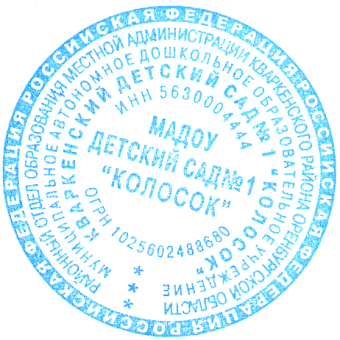 Кваркенский детский сад № 1 «Колосок»        Пр. № 3__ от.13.01 .     2021гЗавер /С.П.Завершинская/Принят на педагогическом совете МАДОУ Кваркенский детский сад № 1 «Колосок» Протокол № 3от«13» января 2021г.        Согласованос родительским комитетом МАДОУ13.01.2021г протокол№1Разделы образовательнойРазделы образовательнойМетодические материалы и печатные учебные изданияМетодические материалы и печатные учебные изданияМетодические материалы и печатные учебные изданияМетодические материалы и печатные учебные изданияМетодические материалы и печатные учебные изданияМетодические материалы и печатные учебные изданияобластиобластиСоциально-коммуникативное развитиеСоциально-коммуникативное развитиеСоциально-коммуникативное развитиеСоциально-коммуникативное развитиеСоциально-коммуникативное развитиеСоциально-коммуникативное развитиеТрудКуцакова  Л.  В.  Трудовое  воспитание  в  детском  саду.  ДляКуцакова  Л.  В.  Трудовое  воспитание  в  детском  саду.  ДляКуцакова  Л.  В.  Трудовое  воспитание  в  детском  саду.  ДляКуцакова  Л.  В.  Трудовое  воспитание  в  детском  саду.  ДляКуцакова  Л.  В.  Трудовое  воспитание  в  детском  саду.  ДляКуцакова  Л.  В.  Трудовое  воспитание  в  детском  саду.  Длязанятий с детьми 3-7 лет. – М.: МОЗАИКА-СИНТЕЗ, 2017.занятий с детьми 3-7 лет. – М.: МОЗАИКА-СИНТЕЗ, 2017.занятий с детьми 3-7 лет. – М.: МОЗАИКА-СИНТЕЗ, 2017.занятий с детьми 3-7 лет. – М.: МОЗАИКА-СИНТЕЗ, 2017.занятий с детьми 3-7 лет. – М.: МОЗАИКА-СИНТЕЗ, 2017.занятий с детьми 3-7 лет. – М.: МОЗАИКА-СИНТЕЗ, 2017.ИграБондаренко Т. М. Развивающие игры в ДОУ. ПрактическоеБондаренко Т. М. Развивающие игры в ДОУ. ПрактическоеБондаренко Т. М. Развивающие игры в ДОУ. ПрактическоеБондаренко Т. М. Развивающие игры в ДОУ. ПрактическоеБондаренко Т. М. Развивающие игры в ДОУ. ПрактическоеБондаренко Т. М. Развивающие игры в ДОУ. Практическоепособие для воспитателей ДОУ: ИП Лакоценин С. С., 2009 г.пособие для воспитателей ДОУ: ИП Лакоценин С. С., 2009 г.пособие для воспитателей ДОУ: ИП Лакоценин С. С., 2009 г.пособие для воспитателей ДОУ: ИП Лакоценин С. С., 2009 г.пособие для воспитателей ДОУ: ИП Лакоценин С. С., 2009 г.пособие для воспитателей ДОУ: ИП Лакоценин С. С., 2009 г.ПолякевичЮ.В., ОсининаГ.Н.ФормированиеПолякевичЮ.В., ОсининаГ.Н.ФормированиеПолякевичЮ.В., ОсининаГ.Н.ФормированиеПолякевичЮ.В., ОсининаГ.Н.ФормированиеПолякевичЮ.В., ОсининаГ.Н.ФормированиеПолякевичЮ.В., ОсининаГ.Н.Формированиекоммуникативных  навыков  у  детей  3-7  лет:  комплексныекоммуникативных  навыков  у  детей  3-7  лет:  комплексныекоммуникативных  навыков  у  детей  3-7  лет:  комплексныекоммуникативных  навыков  у  детей  3-7  лет:  комплексныекоммуникативных  навыков  у  детей  3-7  лет:  комплексныекоммуникативных  навыков  у  детей  3-7  лет:  комплексныезанятиянаоснове  игровыхоснове  игровыхтехнологий.–Издательство« Учитель», 2017 г.« Учитель», 2017 г.« Учитель», 2017 г.Безопасноеповедение   вАвдеева Н. Н., Князева Н. Л., Стеркина Р. Б.. Безопасность.Авдеева Н. Н., Князева Н. Л., Стеркина Р. Б.. Безопасность.Авдеева Н. Н., Князева Н. Л., Стеркина Р. Б.. Безопасность.Авдеева Н. Н., Князева Н. Л., Стеркина Р. Б.. Безопасность.Авдеева Н. Н., Князева Н. Л., Стеркина Р. Б.. Безопасность.Авдеева Н. Н., Князева Н. Л., Стеркина Р. Б.. Безопасность.быту, социуме, природебыту, социуме, природеУчебное пособие по основам безопасности жизнедеятельностиУчебное пособие по основам безопасности жизнедеятельностиУчебное пособие по основам безопасности жизнедеятельностиУчебное пособие по основам безопасности жизнедеятельностиУчебное пособие по основам безопасности жизнедеятельностиУчебное пособие по основам безопасности жизнедеятельностидетейстаршегостаршегодошкольноговозраста.-   СПб.:   ООО«ИЗДАТЕЛЬСТВО « ДЕТСТВО-ПРЕСС»,  2018 г.«ИЗДАТЕЛЬСТВО « ДЕТСТВО-ПРЕСС»,  2018 г.«ИЗДАТЕЛЬСТВО « ДЕТСТВО-ПРЕСС»,  2018 г.«ИЗДАТЕЛЬСТВО « ДЕТСТВО-ПРЕСС»,  2018 г.«ИЗДАТЕЛЬСТВО « ДЕТСТВО-ПРЕСС»,  2018 г.«ИЗДАТЕЛЬСТВО « ДЕТСТВО-ПРЕСС»,  2018 г.БелаяК.Ю.Формирование   основФормирование   основбезопасности   удошкольников.  Пособие  для  педагогов  ДОУ.  М.:  «Мозаика-дошкольников.  Пособие  для  педагогов  ДОУ.  М.:  «Мозаика-дошкольников.  Пособие  для  педагогов  ДОУ.  М.:  «Мозаика-дошкольников.  Пособие  для  педагогов  ДОУ.  М.:  «Мозаика-дошкольников.  Пособие  для  педагогов  ДОУ.  М.:  «Мозаика-дошкольников.  Пособие  для  педагогов  ДОУ.  М.:  «Мозаика-Синтез», 2012г. ( Электронный ресурс)Синтез», 2012г. ( Электронный ресурс)Синтез», 2012г. ( Электронный ресурс)Синтез», 2012г. ( Электронный ресурс)Синтез», 2012г. ( Электронный ресурс)ПредставленияомиреПредставленияомиреАлешинаИ.В.ЗнакомстводетейссоциальнойАлешинаИ.В.ЗнакомстводетейссоциальнойАлешинаИ.В.ЗнакомстводетейссоциальнойАлешинаИ.В.ЗнакомстводетейссоциальнойАлешинаИ.В.ЗнакомстводетейссоциальнойАлешинаИ.В.Знакомстводетейссоциальнойлюдейирукотворныхдействительностью.   Средняя,   старшая,   подготовительнаядействительностью.   Средняя,   старшая,   подготовительнаядействительностью.   Средняя,   старшая,   подготовительнаядействительностью.   Средняя,   старшая,   подготовительнаядействительностью.   Средняя,   старшая,   подготовительнаядействительностью.   Средняя,   старшая,   подготовительнаяматериалахгруппы. М.: «Перспектива»,  2016.группы. М.: «Перспектива»,  2016.группы. М.: «Перспектива»,  2016.группы. М.: «Перспектива»,  2016.группы. М.: «Перспектива»,  2016.Программа  «Я  и  мир  профессий»,  авторский  коллективПрограмма  «Я  и  мир  профессий»,  авторский  коллективПрограмма  «Я  и  мир  профессий»,  авторский  коллективПрограмма  «Я  и  мир  профессий»,  авторский  коллективПрограмма  «Я  и  мир  профессий»,  авторский  коллективПрограмма  «Я  и  мир  профессий»,  авторский  коллективпедагогов ДОУ, 2016педагогов ДОУ, 2016педагогов ДОУ, 2016педагогов ДОУ, 2016Программа «Оренбуржье мое»Авторский коллектив педагогов. 2016Авторский коллектив педагогов. 2016Авторский коллектив педагогов. 2016Познавательное развитиеПознавательное развитиеПознавательное развитиеКонструированиеЛыкова  И.А.  Конструирование  вЛыкова  И.А.  Конструирование  вЛыкова  И.А.  Конструирование  вдетскомсаду.Старшаягруппа. Учебно-методическое пособие. –М.: Издательский домгруппа. Учебно-методическое пособие. –М.: Издательский домгруппа. Учебно-методическое пособие. –М.: Издательский домгруппа. Учебно-методическое пособие. –М.: Издательский домгруппа. Учебно-методическое пособие. –М.: Издательский домгруппа. Учебно-методическое пособие. –М.: Издательский дом«Цветной мир», 2015.«Цветной мир», 2015.«Цветной мир», 2015.ЛыковаИ.А.Конструированиевдетскомсаду.ПодготовительнаяПодготовительнаягруппа.  Учебно-методическое  пособие.  –группа.  Учебно-методическое  пособие.  –группа.  Учебно-методическое  пособие.  –группа.  Учебно-методическое  пособие.  –М.: Издательский дом «Цветной мир», 2016.М.: Издательский дом «Цветной мир», 2016.М.: Издательский дом «Цветной мир», 2016.М.: Издательский дом «Цветной мир», 2016.Лыкова  И.А.  Парциальная  программа  «Умные  пальчики».Лыкова  И.А.  Парциальная  программа  «Умные  пальчики».Лыкова  И.А.  Парциальная  программа  «Умные  пальчики».Лыкова  И.А.  Парциальная  программа  «Умные  пальчики».Лыкова  И.А.  Парциальная  программа  «Умные  пальчики».Лыкова  И.А.  Парциальная  программа  «Умные  пальчики».КонструированиеКонструированиев  детском  саду.–М.:  Издательский  дом–М.:  Издательский  дом–М.:  Издательский  дом3«Цветной мир», 2017.«Цветной мир», 2017.«Цветной мир», 2017.Развитие  представлений  оВоронкевич  О.А.  Добро  пожаловать  в  экологию.  –  СПб.  :Воронкевич  О.А.  Добро  пожаловать  в  экологию.  –  СПб.  :Воронкевич  О.А.  Добро  пожаловать  в  экологию.  –  СПб.  :себе и окружающем мире«ДЕТСТВО-ПРЕСС»,  2016 г.«ДЕТСТВО-ПРЕСС»,  2016 г.«ДЕТСТВО-ПРЕСС»,  2016 г.Горошилова  Е.  П., Шлык  Е.  В.  Опытно-экспериментальнаяГорошилова  Е.  П., Шлык  Е.  В.  Опытно-экспериментальнаяГорошилова  Е.  П., Шлык  Е.  В.  Опытно-экспериментальнаядеятельностьдошкольников3-7лет.Перспективноедеятельностьдошкольников3-7лет.Перспективноедеятельностьдошкольников3-7лет.Перспективноепланирование.-СПб.:  ООО  «ИЗДАТЕЛЬСТВО  « ДЕТСТВО-СПб.:  ООО  «ИЗДАТЕЛЬСТВО  « ДЕТСТВО-ПРЕСС»,  2018 г.ПРЕСС»,  2018 г.Чершекова В.Н. Экологическая работа в ДОУ. МетодическоеЧершекова В.Н. Экологическая работа в ДОУ. МетодическоеЧершекова В.Н. Экологическая работа в ДОУ. Методическоепособие ТЦ Сфера, 2010 г.пособие ТЦ Сфера, 2010 г.пособие ТЦ Сфера, 2010 г.Программа  «Расскажи  мне  про  город  Орск»,  авторскийПрограмма  «Расскажи  мне  про  город  Орск»,  авторскийПрограмма  «Расскажи  мне  про  город  Орск»,  авторскийколлектив ДОУ, 2016 г.коллектив ДОУ, 2016 г.коллектив ДОУ, 2016 г.ФормированиеНищева  Н.  В.  Развитие  математических  представлений  уНищева  Н.  В.  Развитие  математических  представлений  уНищева  Н.  В.  Развитие  математических  представлений  уэлементарныхдошкольниковсОНР   (с   6   до7лет).   -   СПб.:   ОООматематических«ИЗДАТЕЛЬСТВО « ДЕТСТВО-ПРЕСС»,  2017 г.«ИЗДАТЕЛЬСТВО « ДЕТСТВО-ПРЕСС»,  2017 г.«ИЗДАТЕЛЬСТВО « ДЕТСТВО-ПРЕСС»,  2017 г.представленийКолесникова  Е.В.  Математика  для  детей  6-7  лет:  Метод.Колесникова  Е.В.  Математика  для  детей  6-7  лет:  Метод.Колесникова  Е.В.  Математика  для  детей  6-7  лет:  Метод.пособие к рабочей тетради "Я считаю до двадцати. – М.: ТЦпособие к рабочей тетради "Я считаю до двадцати. – М.: ТЦпособие к рабочей тетради "Я считаю до двадцати. – М.: ТЦСфера, 2018 г.Колесникова Е.В.Колесникова Е.В.Математика для детей 5-6 лет: Учеб.- метод.пособие к рабочей тетради "Я считаю до десяти". - М.: ТЦпособие к рабочей тетради "Я считаю до десяти". - М.: ТЦпособие к рабочей тетради "Я считаю до десяти". - М.: ТЦСфера, 2017 г.Колесникова  Е.  В.Математические  ступеньки.  ПрограммаКолесникова  Е.  В.Математические  ступеньки.  ПрограммаКолесникова  Е.  В.Математические  ступеньки.  Программаразвития  математических  представлений  у  дошкольников.  –развития  математических  представлений  у  дошкольников.  –развития  математических  представлений  у  дошкольников.  –М.: ТЦ Сфера, 2018.М.: ТЦ Сфера, 2018.М.: ТЦ Сфера, 2018.Речевое развитиеРазвитие  речии  речевогоГомзяк,  О.С.  Комплексный  подход  к  преодолению  ОНР  уобщениядошкольников. – М.: Издательство ГНОМ и Д, 2014.ПриобщениекИншакова,  О.  Б.  Альбом  для  логопеда.  Иллюстрированныйхудожественнойматериал для обследования устной речи детей. – М.: Гум. изд.литературецентр ВЛАДОС, 2000. – 280 с.: ил.ОбучениеэлементамАгранович, З. Е. Сборник домашних заданий в помощь логопедамграмотыи    родителям    для    преодоления    лексико-грамматическогоКоррекцияречевыхнедоразвития речи у дошкольников с ОНР / З. Е. Агранович. –нарушенийСПб.: Детство-Пресс, 2007.(электронный вариант)Акименко  В.  Н.  Новые  логопедические  технологии.  -  Ростовн/Д:Феникс,2009. (электронный вариант)Нищева  Н.В.  Блокнот  логопеда.  Секреты  развития  мелкоймоторики.-   СПб.:   ООО   «ИЗДАТЕЛЬСТВО   « ДЕТСТВО-ПРЕСС»,  2018 г.Бардышева Т. Ю., Моносова Е. Н. Конcпекты логопедическихзанятий в детском саду для детей 3-4 лет с ОНР.- Издательство«Скрипторий 2003», 2016.БардышеваТ.Ю.,МоносоваЕ.Н.Конcпектылогопедических занятий в детском саду для детей 4-5 лет с4ОНР.- Издательство: «Скрипторий 2003», 2016.ОНР.- Издательство: «Скрипторий 2003», 2016.ОНР.- Издательство: «Скрипторий 2003», 2016.ОНР.- Издательство: «Скрипторий 2003», 2016.ОНР.- Издательство: «Скрипторий 2003», 2016.ОНР.- Издательство: «Скрипторий 2003», 2016.ОНР.- Издательство: «Скрипторий 2003», 2016.ОНР.- Издательство: «Скрипторий 2003», 2016.ОНР.- Издательство: «Скрипторий 2003», 2016.БардышеваТ.Ю.,МоносоваЕ.Н.КонcпектыБардышеваТ.Ю.,МоносоваЕ.Н.КонcпектыБардышеваТ.Ю.,МоносоваЕ.Н.КонcпектыБардышеваТ.Ю.,МоносоваЕ.Н.КонcпектыБардышеваТ.Ю.,МоносоваЕ.Н.КонcпектыБардышеваТ.Ю.,МоносоваЕ.Н.КонcпектыБардышеваТ.Ю.,МоносоваЕ.Н.КонcпектыБардышеваТ.Ю.,МоносоваЕ.Н.КонcпектыБардышеваТ.Ю.,МоносоваЕ.Н.КонcпектыБардышеваТ.Ю.,МоносоваЕ.Н.КонcпектыБардышеваТ.Ю.,МоносоваЕ.Н.КонcпектыБардышеваТ.Ю.,МоносоваЕ.Н.Конcпектылогопедических занятий в детском саду для детей 5-6 лет слогопедических занятий в детском саду для детей 5-6 лет слогопедических занятий в детском саду для детей 5-6 лет слогопедических занятий в детском саду для детей 5-6 лет слогопедических занятий в детском саду для детей 5-6 лет слогопедических занятий в детском саду для детей 5-6 лет слогопедических занятий в детском саду для детей 5-6 лет слогопедических занятий в детском саду для детей 5-6 лет слогопедических занятий в детском саду для детей 5-6 лет слогопедических занятий в детском саду для детей 5-6 лет слогопедических занятий в детском саду для детей 5-6 лет слогопедических занятий в детском саду для детей 5-6 лет сОНР.- Издательство «Скрипторий 2003», 2017.ОНР.- Издательство «Скрипторий 2003», 2017.ОНР.- Издательство «Скрипторий 2003», 2017.ОНР.- Издательство «Скрипторий 2003», 2017.ОНР.- Издательство «Скрипторий 2003», 2017.ОНР.- Издательство «Скрипторий 2003», 2017.ОНР.- Издательство «Скрипторий 2003», 2017.ОНР.- Издательство «Скрипторий 2003», 2017.ОНР.- Издательство «Скрипторий 2003», 2017.БардышеваТ.Ю.,МоносоваЕ.Н.КонcпектыБардышеваТ.Ю.,МоносоваЕ.Н.КонcпектыБардышеваТ.Ю.,МоносоваЕ.Н.КонcпектыБардышеваТ.Ю.,МоносоваЕ.Н.КонcпектыБардышеваТ.Ю.,МоносоваЕ.Н.КонcпектыБардышеваТ.Ю.,МоносоваЕ.Н.КонcпектыБардышеваТ.Ю.,МоносоваЕ.Н.КонcпектыБардышеваТ.Ю.,МоносоваЕ.Н.КонcпектыБардышеваТ.Ю.,МоносоваЕ.Н.КонcпектыБардышеваТ.Ю.,МоносоваЕ.Н.КонcпектыБардышеваТ.Ю.,МоносоваЕ.Н.КонcпектыБардышеваТ.Ю.,МоносоваЕ.Н.Конcпектылогопедических занятий в детском саду для детей 6-7 лет слогопедических занятий в детском саду для детей 6-7 лет слогопедических занятий в детском саду для детей 6-7 лет слогопедических занятий в детском саду для детей 6-7 лет слогопедических занятий в детском саду для детей 6-7 лет слогопедических занятий в детском саду для детей 6-7 лет слогопедических занятий в детском саду для детей 6-7 лет слогопедических занятий в детском саду для детей 6-7 лет слогопедических занятий в детском саду для детей 6-7 лет слогопедических занятий в детском саду для детей 6-7 лет слогопедических занятий в детском саду для детей 6-7 лет слогопедических занятий в детском саду для детей 6-7 лет сОНР.- Издательство «Скрипторий 2003», 2015.ОНР.- Издательство «Скрипторий 2003», 2015.ОНР.- Издательство «Скрипторий 2003», 2015.ОНР.- Издательство «Скрипторий 2003», 2015.ОНР.- Издательство «Скрипторий 2003», 2015.ОНР.- Издательство «Скрипторий 2003», 2015.ОНР.- Издательство «Скрипторий 2003», 2015.ОНР.- Издательство «Скрипторий 2003», 2015.ОНР.- Издательство «Скрипторий 2003», 2015.Бардышева Т. Ю., Моносова Е. Н. Обучение связной речиБардышева Т. Ю., Моносова Е. Н. Обучение связной речиБардышева Т. Ю., Моносова Е. Н. Обучение связной речиБардышева Т. Ю., Моносова Е. Н. Обучение связной речиБардышева Т. Ю., Моносова Е. Н. Обучение связной речиБардышева Т. Ю., Моносова Е. Н. Обучение связной речиБардышева Т. Ю., Моносова Е. Н. Обучение связной речиБардышева Т. Ю., Моносова Е. Н. Обучение связной речиБардышева Т. Ю., Моносова Е. Н. Обучение связной речиБардышева Т. Ю., Моносова Е. Н. Обучение связной речиБардышева Т. Ю., Моносова Е. Н. Обучение связной речиБардышева Т. Ю., Моносова Е. Н. Обучение связной речидетей4-5лет.лет.Картинно-графическиеКартинно-графическиеКартинно-графическиеКартинно-графическиепланыпланырассказоврассказов(комплект(комплектиз30наглядныхнаглядныхпособий).-пособий).-ИздательствоИздательствоИздательство«Скрипторий 2003», 2012.«Скрипторий 2003», 2012.«Скрипторий 2003», 2012.«Скрипторий 2003», 2012.«Скрипторий 2003», 2012.«Скрипторий 2003», 2012.Бардышева Т. Ю., Моносова Е. Н. Обучение связной речиБардышева Т. Ю., Моносова Е. Н. Обучение связной речиБардышева Т. Ю., Моносова Е. Н. Обучение связной речиБардышева Т. Ю., Моносова Е. Н. Обучение связной речиБардышева Т. Ю., Моносова Е. Н. Обучение связной речиБардышева Т. Ю., Моносова Е. Н. Обучение связной речиБардышева Т. Ю., Моносова Е. Н. Обучение связной речиБардышева Т. Ю., Моносова Е. Н. Обучение связной речиБардышева Т. Ю., Моносова Е. Н. Обучение связной речиБардышева Т. Ю., Моносова Е. Н. Обучение связной речиБардышева Т. Ю., Моносова Е. Н. Обучение связной речиБардышева Т. Ю., Моносова Е. Н. Обучение связной речидетей5-6лет.лет.Картинно-графическиеКартинно-графическиеКартинно-графическиеКартинно-графическиепланыпланырассказоврассказов(комплект(комплектиз30наглядныхнаглядныхпособий).-пособий).-ИздательствоИздательствоИздательство«Скрипторий 2003», 2015.«Скрипторий 2003», 2015.«Скрипторий 2003», 2015.«Скрипторий 2003», 2015.«Скрипторий 2003», 2015.«Скрипторий 2003», 2015.Бардышева Т. Ю., Моносова Е. Н. Обучение связной речиБардышева Т. Ю., Моносова Е. Н. Обучение связной речиБардышева Т. Ю., Моносова Е. Н. Обучение связной речиБардышева Т. Ю., Моносова Е. Н. Обучение связной речиБардышева Т. Ю., Моносова Е. Н. Обучение связной речиБардышева Т. Ю., Моносова Е. Н. Обучение связной речиБардышева Т. Ю., Моносова Е. Н. Обучение связной речиБардышева Т. Ю., Моносова Е. Н. Обучение связной речиБардышева Т. Ю., Моносова Е. Н. Обучение связной речиБардышева Т. Ю., Моносова Е. Н. Обучение связной речиБардышева Т. Ю., Моносова Е. Н. Обучение связной речиБардышева Т. Ю., Моносова Е. Н. Обучение связной речидетей6-7лет.лет.Картинно-графическиеКартинно-графическиеКартинно-графическиеКартинно-графическиепланыпланырассказоврассказов(комплект(комплектиз30наглядныхнаглядныхпособий).-пособий).-ИздательствоИздательствоИздательство«Скрипторий 2003», 2012.«Скрипторий 2003», 2012.«Скрипторий 2003», 2012.«Скрипторий 2003», 2012.«Скрипторий 2003», 2012.«Скрипторий 2003», 2012.Художественно - эстетическое развитиеХудожественно - эстетическое развитиеХудожественно - эстетическое развитиеХудожественно - эстетическое развитиеХудожественно - эстетическое развитиеХудожественно - эстетическое развитиеХудожественно - эстетическое развитиеХудожественно - эстетическое развитиеХудожественно - эстетическое развитиеизобразительноеЛыкова  И.А.Лыкова  И.А.Лыкова  И.А."Цветные  ладошки".  Парциальная  программа"Цветные  ладошки".  Парциальная  программа"Цветные  ладошки".  Парциальная  программа"Цветные  ладошки".  Парциальная  программа"Цветные  ладошки".  Парциальная  программа"Цветные  ладошки".  Парциальная  программа"Цветные  ладошки".  Парциальная  программа"Цветные  ладошки".  Парциальная  программа"Цветные  ладошки".  Парциальная  программатворчествохудожественно-эстетического  развитияхудожественно-эстетического  развитияхудожественно-эстетического  развитияхудожественно-эстетического  развитияхудожественно-эстетического  развитияхудожественно-эстетического  развитияхудожественно-эстетического  развитияхудожественно-эстетического  развитиядетей2-7  лет.2-7  лет.–М.:ИздательскийИздательскийИздательскийдомдом«Цветной«Цветноймир»,2018г.Лыкова  И.А  Изобразительная  деятельность  в  детском  саду.Лыкова  И.А  Изобразительная  деятельность  в  детском  саду.Лыкова  И.А  Изобразительная  деятельность  в  детском  саду.Лыкова  И.А  Изобразительная  деятельность  в  детском  саду.Лыкова  И.А  Изобразительная  деятельность  в  детском  саду.Лыкова  И.А  Изобразительная  деятельность  в  детском  саду.Лыкова  И.А  Изобразительная  деятельность  в  детском  саду.Лыкова  И.А  Изобразительная  деятельность  в  детском  саду.Лыкова  И.А  Изобразительная  деятельность  в  детском  саду.Лыкова  И.А  Изобразительная  деятельность  в  детском  саду.Лыкова  И.А  Изобразительная  деятельность  в  детском  саду.Лыкова  И.А  Изобразительная  деятельность  в  детском  саду.Старшая    группа.    Учебно-методическое    пособие.    –М.:Старшая    группа.    Учебно-методическое    пособие.    –М.:Старшая    группа.    Учебно-методическое    пособие.    –М.:Старшая    группа.    Учебно-методическое    пособие.    –М.:Старшая    группа.    Учебно-методическое    пособие.    –М.:Старшая    группа.    Учебно-методическое    пособие.    –М.:Старшая    группа.    Учебно-методическое    пособие.    –М.:Старшая    группа.    Учебно-методическое    пособие.    –М.:Старшая    группа.    Учебно-методическое    пособие.    –М.:Старшая    группа.    Учебно-методическое    пособие.    –М.:Старшая    группа.    Учебно-методическое    пособие.    –М.:Старшая    группа.    Учебно-методическое    пособие.    –М.:ИздательскийИздательскийИздательскийдомдом«Цветной«Цветноймир»,2017г.Лыкова  И.А  Изобразительная  деятельность  в  детском  саду.Лыкова  И.А  Изобразительная  деятельность  в  детском  саду.Лыкова  И.А  Изобразительная  деятельность  в  детском  саду.Лыкова  И.А  Изобразительная  деятельность  в  детском  саду.Лыкова  И.А  Изобразительная  деятельность  в  детском  саду.Лыкова  И.А  Изобразительная  деятельность  в  детском  саду.Лыкова  И.А  Изобразительная  деятельность  в  детском  саду.Лыкова  И.А  Изобразительная  деятельность  в  детском  саду.Лыкова  И.А  Изобразительная  деятельность  в  детском  саду.Лыкова  И.А  Изобразительная  деятельность  в  детском  саду.Лыкова  И.А  Изобразительная  деятельность  в  детском  саду.Лыкова  И.А  Изобразительная  деятельность  в  детском  саду.Подготовительная группа. Учебно-методическое пособие. –М.:Подготовительная группа. Учебно-методическое пособие. –М.:Подготовительная группа. Учебно-методическое пособие. –М.:Подготовительная группа. Учебно-методическое пособие. –М.:Подготовительная группа. Учебно-методическое пособие. –М.:Подготовительная группа. Учебно-методическое пособие. –М.:Подготовительная группа. Учебно-методическое пособие. –М.:Подготовительная группа. Учебно-методическое пособие. –М.:Подготовительная группа. Учебно-методическое пособие. –М.:Подготовительная группа. Учебно-методическое пособие. –М.:Подготовительная группа. Учебно-методическое пособие. –М.:Подготовительная группа. Учебно-методическое пособие. –М.:Издательский дом «Цветной мир», 2017 гИздательский дом «Цветной мир», 2017 гИздательский дом «Цветной мир», 2017 гИздательский дом «Цветной мир», 2017 гИздательский дом «Цветной мир», 2017 гИздательский дом «Цветной мир», 2017 гИздательский дом «Цветной мир», 2017 гИздательский дом «Цветной мир», 2017 гмузыкаКаплуноваКаплуноваИ.М.И.М.Праздник   каждый   день.-конспектыПраздник   каждый   день.-конспектыПраздник   каждый   день.-конспектыПраздник   каждый   день.-конспектыПраздник   каждый   день.-конспектыПраздник   каждый   день.-конспектыПраздник   каждый   день.-конспектымузыкальныхмузыкальныхмузыкальныхзанятийзанятийсаудиоприложением.аудиоприложением.аудиоприложением.аудиоприложением.СПб.:«Издательство «Композитор», 2007 г.«Издательство «Композитор», 2007 г.«Издательство «Композитор», 2007 г.«Издательство «Композитор», 2007 г.«Издательство «Композитор», 2007 г.«Издательство «Композитор», 2007 г.«Издательство «Композитор», 2007 г.«Издательство «Композитор», 2007 г.Физическое развитиеФизическое развитиеФизическое развитиеФизическое развитиеФизическое развитиеФизическое развитиеФизическое развитиеФизическая культураПензулаева  А.Пензулаева  А.Пензулаева  А.И.  Физическая  культура  в  детском  саду.  М.:И.  Физическая  культура  в  детском  саду.  М.:И.  Физическая  культура  в  детском  саду.  М.:И.  Физическая  культура  в  детском  саду.  М.:И.  Физическая  культура  в  детском  саду.  М.:И.  Физическая  культура  в  детском  саду.  М.:И.  Физическая  культура  в  детском  саду.  М.:И.  Физическая  культура  в  детском  саду.  М.:И.  Физическая  культура  в  детском  саду.  М.:Представления о здоровом«Мозаика-Синтез», 2015г.«Мозаика-Синтез», 2015г.«Мозаика-Синтез», 2015г.«Мозаика-Синтез», 2015г.«Мозаика-Синтез», 2015г.«Мозаика-Синтез», 2015г.образе жизни и гигиенеКравченко И.Кравченко И.Кравченко И.В., Долгова Т. Л. Прогулки в детском саду.В., Долгова Т. Л. Прогулки в детском саду.В., Долгова Т. Л. Прогулки в детском саду.В., Долгова Т. Л. Прогулки в детском саду.В., Долгова Т. Л. Прогулки в детском саду.В., Долгова Т. Л. Прогулки в детском саду.В., Долгова Т. Л. Прогулки в детском саду.В., Долгова Т. Л. Прогулки в детском саду.В., Долгова Т. Л. Прогулки в детском саду.Старшая и подготовительная к школе группы. МетодическоеСтаршая и подготовительная к школе группы. МетодическоеСтаршая и подготовительная к школе группы. МетодическоеСтаршая и подготовительная к школе группы. МетодическоеСтаршая и подготовительная к школе группы. МетодическоеСтаршая и подготовительная к школе группы. МетодическоеСтаршая и подготовительная к школе группы. МетодическоеСтаршая и подготовительная к школе группы. МетодическоеСтаршая и подготовительная к школе группы. МетодическоеСтаршая и подготовительная к школе группы. МетодическоеСтаршая и подготовительная к школе группы. МетодическоеСтаршая и подготовительная к школе группы. Методическоепособие. - М.: ТЦ Сфера, 2018.пособие. - М.: ТЦ Сфера, 2018.пособие. - М.: ТЦ Сфера, 2018.пособие. - М.: ТЦ Сфера, 2018.пособие. - М.: ТЦ Сфера, 2018.пособие. - М.: ТЦ Сфера, 2018.пособие. - М.: ТЦ Сфера, 2018.Муллаева Н.Б. Конспекты-сценарии занятий по физическойМуллаева Н.Б. Конспекты-сценарии занятий по физическойМуллаева Н.Б. Конспекты-сценарии занятий по физическойМуллаева Н.Б. Конспекты-сценарии занятий по физическойМуллаева Н.Б. Конспекты-сценарии занятий по физическойМуллаева Н.Б. Конспекты-сценарии занятий по физическойМуллаева Н.Б. Конспекты-сценарии занятий по физическойМуллаева Н.Б. Конспекты-сценарии занятий по физическойМуллаева Н.Б. Конспекты-сценарии занятий по физическойМуллаева Н.Б. Конспекты-сценарии занятий по физическойМуллаева Н.Б. Конспекты-сценарии занятий по физическойМуллаева Н.Б. Конспекты-сценарии занятий по физическойкультуре для дошкольников: Учебно-методическое пособие –культуре для дошкольников: Учебно-методическое пособие –культуре для дошкольников: Учебно-методическое пособие –культуре для дошкольников: Учебно-методическое пособие –культуре для дошкольников: Учебно-методическое пособие –культуре для дошкольников: Учебно-методическое пособие –культуре для дошкольников: Учебно-методическое пособие –культуре для дошкольников: Учебно-методическое пособие –культуре для дошкольников: Учебно-методическое пособие –культуре для дошкольников: Учебно-методическое пособие –культуре для дошкольников: Учебно-методическое пособие –культуре для дошкольников: Учебно-методическое пособие –СПб.: «Детство-Пресс», 2005 – 160 с., ил.СПб.: «Детство-Пресс», 2005 – 160 с., ил.СПб.: «Детство-Пресс», 2005 – 160 с., ил.СПб.: «Детство-Пресс», 2005 – 160 с., ил.СПб.: «Детство-Пресс», 2005 – 160 с., ил.СПб.: «Детство-Пресс», 2005 – 160 с., ил.СПб.: «Детство-Пресс», 2005 – 160 с., ил.СПб.: «Детство-Пресс», 2005 – 160 с., ил.М.А. Рунова. Движение день за днем. Комплексы физическихМ.А. Рунова. Движение день за днем. Комплексы физическихМ.А. Рунова. Движение день за днем. Комплексы физическихМ.А. Рунова. Движение день за днем. Комплексы физическихМ.А. Рунова. Движение день за днем. Комплексы физическихМ.А. Рунова. Движение день за днем. Комплексы физическихМ.А. Рунова. Движение день за днем. Комплексы физическихМ.А. Рунова. Движение день за днем. Комплексы физическихМ.А. Рунова. Движение день за днем. Комплексы физическихМ.А. Рунова. Движение день за днем. Комплексы физическихМ.А. Рунова. Движение день за днем. Комплексы физическихМ.А. Рунова. Движение день за днем. Комплексы физическихупражнений  и  игр  для  детей  5-7  лет  (с  использованиемупражнений  и  игр  для  детей  5-7  лет  (с  использованиемупражнений  и  игр  для  детей  5-7  лет  (с  использованиемупражнений  и  игр  для  детей  5-7  лет  (с  использованиемупражнений  и  игр  для  детей  5-7  лет  (с  использованиемупражнений  и  игр  для  детей  5-7  лет  (с  использованиемупражнений  и  игр  для  детей  5-7  лет  (с  использованиемупражнений  и  игр  для  детей  5-7  лет  (с  использованиемупражнений  и  игр  для  детей  5-7  лет  (с  использованиемупражнений  и  игр  для  детей  5-7  лет  (с  использованиемупражнений  и  игр  для  детей  5-7  лет  (с  использованиемупражнений  и  игр  для  детей  5-7  лет  (с  использованиемвариативной физкультурно-игровой среды). «Линка-Пресс»,вариативной физкультурно-игровой среды). «Линка-Пресс»,вариативной физкультурно-игровой среды). «Линка-Пресс»,вариативной физкультурно-игровой среды). «Линка-Пресс»,вариативной физкультурно-игровой среды). «Линка-Пресс»,вариативной физкультурно-игровой среды). «Линка-Пресс»,вариативной физкультурно-игровой среды). «Линка-Пресс»,вариативной физкультурно-игровой среды). «Линка-Пресс»,вариативной физкультурно-игровой среды). «Линка-Пресс»,вариативной физкультурно-игровой среды). «Линка-Пресс»,вариативной физкультурно-игровой среды). «Линка-Пресс»,вариативной физкультурно-игровой среды). «Линка-Пресс»,Москва, 2007Москва, 2007Москва, 2007М.Д. Маханева. Воспитание здорового ребенка. Пособие дляМ.Д. Маханева. Воспитание здорового ребенка. Пособие дляМ.Д. Маханева. Воспитание здорового ребенка. Пособие дляМ.Д. Маханева. Воспитание здорового ребенка. Пособие дляМ.Д. Маханева. Воспитание здорового ребенка. Пособие дляМ.Д. Маханева. Воспитание здорового ребенка. Пособие дляМ.Д. Маханева. Воспитание здорового ребенка. Пособие дляМ.Д. Маханева. Воспитание здорового ребенка. Пособие дляМ.Д. Маханева. Воспитание здорового ребенка. Пособие дляМ.Д. Маханева. Воспитание здорового ребенка. Пособие дляМ.Д. Маханева. Воспитание здорового ребенка. Пособие дляМ.Д. Маханева. Воспитание здорового ребенка. Пособие дляпрактических работников детских дошкольных учреждений,практических работников детских дошкольных учреждений,практических работников детских дошкольных учреждений,практических работников детских дошкольных учреждений,практических работников детских дошкольных учреждений,практических работников детских дошкольных учреждений,практических работников детских дошкольных учреждений,практических работников детских дошкольных учреждений,практических работников детских дошкольных учреждений,практических работников детских дошкольных учреждений,практических работников детских дошкольных учреждений,практических работников детских дошкольных учреждений,М, 1997М, 19975Организованная образовательная деятельностьОрганизованная образовательная деятельностьОрганизованная образовательная деятельностьОрганизованная образовательная деятельностьОрганизованная образовательная деятельностьОрганизованная образовательная деятельностьОрганизованная образовательная деятельностьОбразовательная область Базовый вид деятельностиБазовый вид деятельностиБазовый вид деятельностиСредняя группаСредняя группаСредняя группаОбразовательная область Базовый вид деятельностиБазовый вид деятельностиБазовый вид деятельности4-5 лет4-5 лет4-5 летОбразовательная область Базовый вид деятельностиБазовый вид деятельностиБазовый вид деятельностиНед.Нед.годСоциально-коммуникативноеразвитие- Социализация, развитие общения, нравственное воспитание- Ребенок в семье и сообществе, патриотическое воспитание.-  Трудовое воспитаниесамообслуживание, самостоятельность- Игровая деятельность- Формирование основ  безопасности- Социализация, развитие общения, нравственное воспитание- Ребенок в семье и сообществе, патриотическое воспитание.-  Трудовое воспитаниесамообслуживание, самостоятельность- Игровая деятельность- Формирование основ  безопасности- Социализация, развитие общения, нравственное воспитание- Ребенок в семье и сообществе, патриотическое воспитание.-  Трудовое воспитаниесамообслуживание, самостоятельность- Игровая деятельность- Формирование основ  безопасностиЧерез  все  виды  деятельности,в режимных моментах и самостоятельной деятельности(ежедневно)Через  все  виды  деятельности,в режимных моментах и самостоятельной деятельности(ежедневно)Через  все  виды  деятельности,в режимных моментах и самостоятельной деятельности(ежедневно)Познавательноеразвитие- Формирование элементарных математических представлений- Формирование элементарных математических представлений- Формирование элементарных математических представлений13636Познавательноеразвитие- Ознакомление с окружающим  миром  - Познавательно – исследовательская , экспериментальная деятельность  - Приобщение к социокультурным  ценностям- Ознакомление с окружающим  миром  - Познавательно – исследовательская , экспериментальная деятельность  - Приобщение к социокультурным  ценностям- Ознакомление с окружающим  миром  - Познавательно – исследовательская , экспериментальная деятельность  - Приобщение к социокультурным  ценностям0,51818Часть,формируемая участниками образовательных отношенийПрограмма, разработанная самостоятельно «Дорогою добра», ориентирована на духовно-нравственное воспитаниеПрограмма, разработанная самостоятельно «Дорогою добра», ориентирована на духовно-нравственное воспитаниеПрограмма, разработанная самостоятельно «Дорогою добра», ориентирована на духовно-нравственное воспитание0,51818Речевое развитие- развитие речи  - развитие речи  - развитие речи  13636Речевое развитиеИндивидуальная работа с учителем-логопедом/педагогом психологомИндивидуальная работа с учителем-логопедом/педагогом психологомИндивидуальная работа с учителем-логопедом/педагогом психологом2/272/7272/72Речевое развитие- чтение - чтение - чтение ежедневно в ходе режимных моментовежедневно в ходе режимных моментовежедневно в ходе режимных моментовХудожественно-эстетическое развитие-музыка -музыка -музыка 27272Художественно-эстетическое развитие-рисование-рисование-рисование13636Художественно-эстетическое развитие-лепка-лепка-лепка0,51818Художественно-эстетическое развитие-аппликация-аппликация-аппликация0,51818-конструктивно-модельная деятельность-конструктивно-модельная деятельность-конструктивно-модельная деятельностьЧерез все виды деятельности , врежимных моментах и самостоятельной деятельности(ежедневно)Через все виды деятельности , врежимных моментах и самостоятельной деятельности(ежедневно)Через все виды деятельности , врежимных моментах и самостоятельной деятельности(ежедневно)Физическоеразвитие- Физическая культура в помещении- Физическая культура в помещении- Физическая культура в помещении27272Физическоеразвитие- Физическая культура на прогулке- Физическая культура на прогулке- Физическая культура на прогулке1     36     36Развитие движенийРазвитие движенийРазвитие движенийИтого Итого Итого 10360360Продолжительность образовательной деятельностиПродолжительность образовательной деятельностиПродолжительность образовательной деятельности20 мин20 мин20 минФормирование начальных представлений о здоровом образе жизни; экономическое воспитание дошкольниковФормирование начальных представлений о здоровом образе жизни; экономическое воспитание дошкольниковФормирование начальных представлений о здоровом образе жизни; экономическое воспитание дошкольниковЕжедневно  через все виды деятельности в режимных моментах;Через кружковую работуЕжедневно  через все виды деятельности в режимных моментах;Через кружковую работуЕжедневно  через все виды деятельности в режимных моментах;Через кружковую работуОбразовательная деятельность в ходе режимных моментовОбразовательная деятельность в ходе режимных моментовОбразовательная деятельность в ходе режимных моментовДежурстваДежурстваДежурстваЕжедневноЕжедневноЕжедневноЕжедневноУтренняя гимнастикаУтренняя гимнастикаУтренняя гимнастикаЕжедневноЕжедневноЕжедневноЕжедневноКомплексы закаливающих процедурКомплексы закаливающих процедурКомплексы закаливающих процедурЕжедневноЕжедневноЕжедневноЕжедневноПрогулкиПрогулкиПрогулкиЕжедневноЕжедневноЕжедневноЕжедневноСамостоятельная деятельность детейСамостоятельная деятельность детейСамостоятельная деятельность детейСамостоятельная деятельность детейСамостоятельная деятельность детейСамостоятельная деятельность детейСамостоятельная деятельность детейПодготовка к образовательной деятельностиПодготовка к образовательной деятельностиЕжедневноЕжедневноЕжедневноЕжедневноЕжедневноИгры Игры ЕжедневноЕжедневноЕжедневноЕжедневноЕжедневноГигиенические процедурыГигиенические процедурыЕжедневноЕжедневноЕжедневноЕжедневноЕжедневноДень неделиОбразовательная деятельность Понедельник 1.Физкультура в зале 9.30 – 9.502.Развитие речи   10.05 – 10.253. Занятие с логопедом 15.20-15.40Вторник 1.Физкультура  10.00 – 10.202.ФЭМП 10.30-10.503.К/Р Эколята-дошколята 15.20-15.40Среда 1.Рисование– 9.45-10.052.Музыка 10.30-10.453.Занятие с педагогом-психологом 15.20-15.40Четверг 1.Познавательное(ознакомление с миром природы)  9.45 – 10.05Физкультура 11.05 -11.25Занятие с логопедом 15.20-15.40Пятница 1Аппликация/лепка 9.45-10.052.Музыка10.20-10.403. Занятие с психологом 15.20-15.40День неделиУчитель-логопедПедагог-психолог/социальный педагогМузыкальное занятиеФизкультурное занятиеПедагогическое сопровождение воспитателями ДООПонедельник15.20-154016.15-16.30Вторник8.55-9.10Среда16.15-16.30Четверг16.15-16.30Пятница15.20-15.4016.15-16.30МероприятиеМероприятиеВозрастная группа средняяМероприятие4-5 летУтренний прием детей, утренняя гимнастика, самостоятельная деятельность детей (игры, личная гигиена)                        8.30-9.00    Самостоятельная деятельность детей ( личная гиена)9.00-9.10Завтрак9.10-9.25Самостоятельная деятельность детей (игры, личная гигиена, подготовка к образовательной деятельности)9.25—9.45Занятия 9.45-10.0510.15-10.35Самостоятельная деятельность детей (игры, личная гигиена)10.35- 10.45Второй завтрак 10.45-10.55Самостоятельная деятельность детей ( личная гигиена), подготовка к прогулке10.55-11.00Прогулка (игры, наблюдения, общественно-полезный труд) самостоятельная деятельность( игры) )11.00-12.25Возвращение с прогулки,самостоятельная деятельность(личная гигиена, спокойные игры)12.25-12.40Обед12.40-13.00Подготовка ко сну13.00-13.10 Дневной сон13.10-15.10Постепенный подъем, закаливание, самостоятельная деятельность детей  (личная гигиена, игры)15.10-15.25Полдник,самостоятельная деятельность детей  (личная гигиена)15.25-15.45Занятия -Самостоятельная деятельность (игры, личная гигиена)15.45-16.15Прогулка, самостоятельная деятельность детей (игры), уход детей домой16.15-17.30Общая продолжительность занятий40 минутВремя, отведенное на самостоятельную деятельность3часа 10 минВремя, отведенное на сон2 часаПерерыв между занятиями составляет10минутМероприятиеМероприятиеВозрастная группа средняяМероприятие4-5 летУтренний прием детей, утренняя гимнастика, самостоятельная деятельность детей (игры, личная гигиена)8.30-9.00 Подготовка к завтраку, завтрак 9.00-9.109.10-9.25Самостоятельная деятельность детей (личная гигиена)9.25.-9.45Прогулка (наблюдения, игры, самостоятельная деятельность детей, воздушные и солнечные процедуры)9.45-11.00Второй завтрак 11.00-11.15Прогулка (игры, самостоятельная деятельность детей,)11.15-12.00Возвращение с прогулки, самостоятельная деятельность детей (личная гигиена)12.00 – 12.20 Подготовка к обеду,обед12.20 – 12.50Самостоятельная деятельность детей(игры, личная гигиена)12.30 – 12.50  Подготовка ко сну,дневной сон12.50 – 15.20Постепенный подъем, самостоятельная деятельность детей (игры, личная гигиена)15.10 – 15.30Полдник 15.30 – 15.45 Самостоятельная деятельность (игры, личная гигиена)15.45 – 16.00Прогулка, самостоятельная деятельность детей  ,игры уход домой – 17.30 